Aide au Développement sous Visual StudioFait le 23/02/2023 MC BatutConvention des noms d’objets utilisés avec VS pour GeedocObjets Non Visuels : en bas de la formeMenu, ContextMenuStrip, ToolTip, SaveFileDialog, OpenFileDialog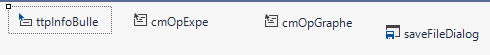 SaveFileDialog : pour écrire dans un fichierOpenFileDialog : pour aller lire dans un fichierExemple dans frmListerAnimaux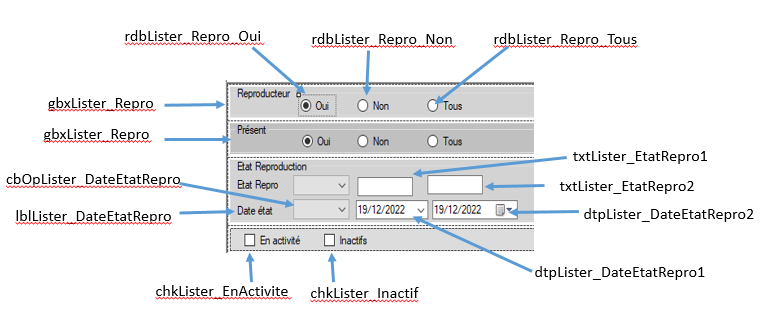 Lien entre DataGridView et ContexMenuStripUn DataGridView : dgrvInventaireUn ContextMenuStrip : cmOpInventaire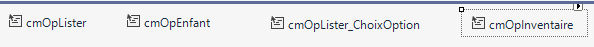 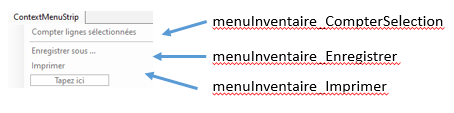 Le lien se fait par la propriété ContextMenuStrip :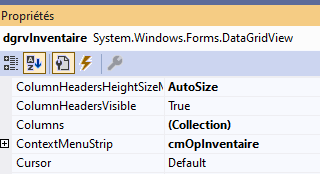 Propriétés des objetsComboBox :  mettre la propriété DropDownStyle à DropDownList pour n’accepter que les valeurs proposées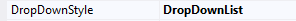 DateTimePicker : mettre format propriété Format Short pour avoir la date format DD/MM/YYYY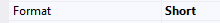 Mettre propriété Format=Time pour avoir Heure :Minute :Seconde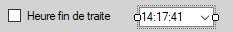 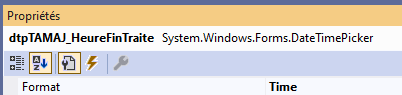 DataGridView : mettre la plupart du temps propriété SelectionMode = FulRowSelect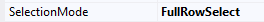 textBox : mettre un MaxLength et mettre en Jaune si à Saisir ou Jaune clair Non à SaisirEvènements liés aux objetsEn général mais cela n’est pas toujours le cas :Pour un objet Form : Load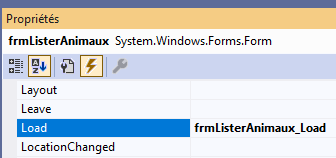 Dans le load : appel à une fonction qui dit les droits Insert, Update, Delete sur la table généraleInitialisations des tailles maximales des TextBox : les dimensions sont dans clsDimGeedoctxtLister_BoucleVisuelle1.MaxLength = clsDimGenGeedoc.dimBoucleVisuelle;txtLister_BoucleVisuelle2.MaxLength = clsDimGenGeedoc.dimBoucleVisuelle;txtLister_ElvNais1.MaxLength = clsDimGenGeedoc.dimElvNe;txtLister_ElvNais2.MaxLength = clsDimGenGeedoc.dimElvNe;Initialisations des comboBox,Initialisations des champs pour l’inventaire, .etc..Dans le Closing :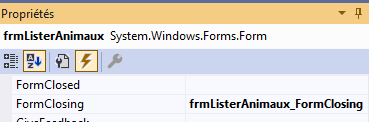 private void frmListerAnimaux_FormClosing(object sender, FormClosingEventArgs e)        {            ds_gen.Dispose();            ora_gen.bdClose();            ora_gen.bdDispose();            // Vider le Garbage Collector            GC.Collect();        }Pour un objet  ComboBox : selectIndexChanged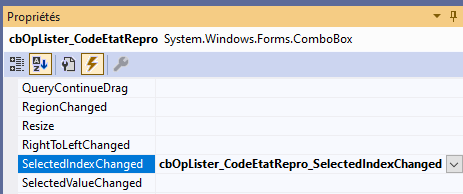 Pour un objet boutton : click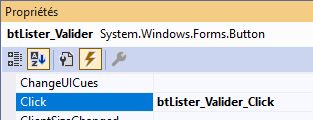 Pour un objet textBox : DoubleClick ou un Click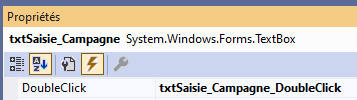 Pour un objet radioButton : ChechedChanged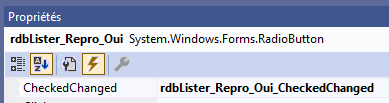 Pour un objet checkBox : CheckedChanged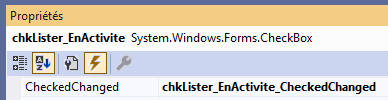 Exemple : pour des saisies liées à la Reproduction, il faudra Campagne/Saison et parfois le lot de lutte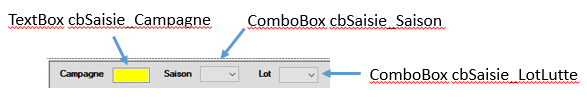 Double clic sur la Campagne : on construire le ComboBox cbSaisie_Saisonprivate void txtSaisie_Campagne_DoubleClick(object sender, EventArgs e){     clsGestionGeedoc.TableCampagne_ConstruireComboBox_SaisonPG2(ora_gen, cbSaisie_Saison, txtSaisie_Campagne.Text);}Et quand l’utilisateur va choisir la Saison, on va construire le ComboBox lié aux lots de lutte intra campagne /saisonprivate void cbSaisie_Saison_SelectedIndexChanged(object sender, EventArgs e){       clsGestionGeedoc.TableLotLutte_ConstruireComboBox_LotLuttePG2(ora_gen, cbSaisie_LotLutte, txtSaisie_Campagne.Text, cbSaisie_Saison.Text, true);}Organisation pour GeedocL’application Geedoc : Ici GeedocVSIl y a 1 solution et 2 projets mais ici mon projet pour déployer a un Pb)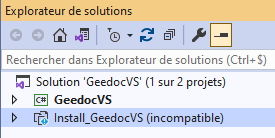 1 projet GeedocVS avec tous les dossiers et dans chaque dossier des formes ou des classes1 projet pour le déploiement (Pour faire le SetUp.exe : ici il y a un Pb)Ajout de Dll ou de Référence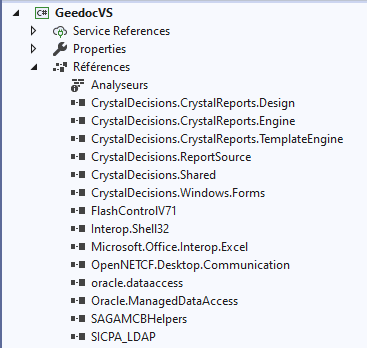 Il faut ajouter les Dll SAGAMCBHelpers.dll, SICPA_LDAP.dll, OpenNETCF.Desktop.CommunicationPour Ajouter une DLL.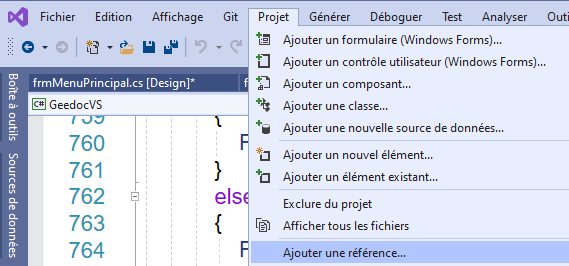 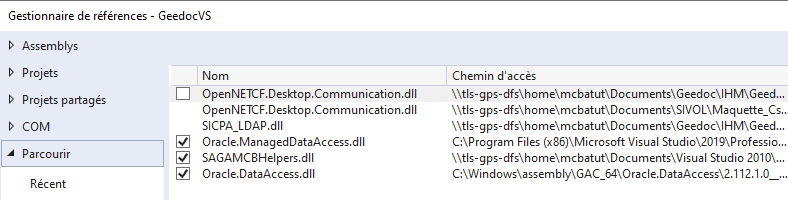 Cliquer sur « Parcourir » puis aller chercher la Dll.Crystal Report : on verra plus tardPour ajouter l’accès aux WebServices de Sicpa Sanitaire : On verra plus tardPour accéder à la Base de Données Version Oracle : oracle.dataaccess ()Version PostgreSql :  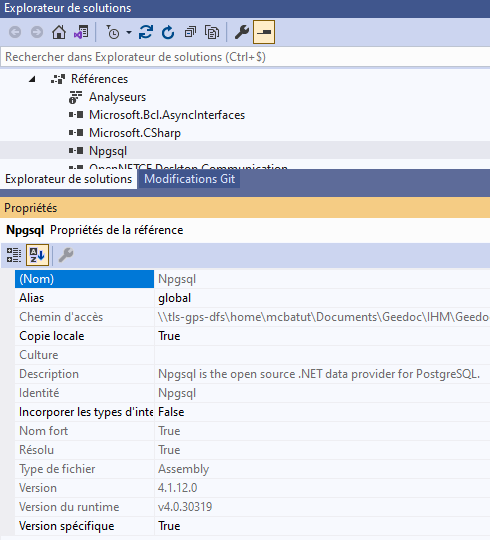 Les répertoires de travail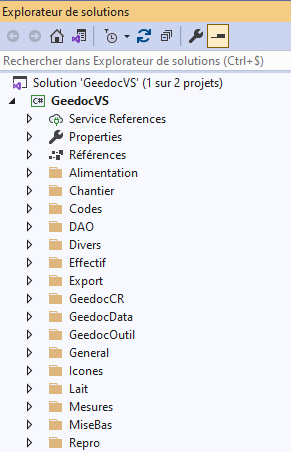 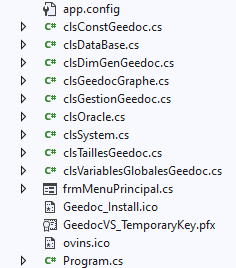 clsDataBase.cls : fonctions génériques pour atteindre la base de données de n’importe quelle nature (Oracle, PostgreSql ou MyMsql)clsOracle.cs : fonctions spécifiques pour atteindre une base OracleclsConstGeedoc.cs : contient toutes les constantespublic const int MALE = 1;public const int FEMELLE = 2;public const int NON_SEXE = 3;clsDimGenGeedoc.cs : dimension générale utilisé pour les TextBoxstatic public int dimBoucleVisuelle = 5;static public int dimBoucleRFID = 15;  // la vrai boucle RFIDclsTaillesGeedoc.cls : taille des colonnes dans les DataGridViewstatic public int tailleCampagne = 40;static public int tailleCampagneSaison = 60;static public int tailleCauseReforme = 20;clsVariablesGlobalesGeedoc.cs : variables globalesstatic public string myIdUser = "";        static public string myEspece = "";static public string myDomaine = "";    static public string myProd = "";clsGeedocGraphe.cs : pour faire des graphesclsGestionGeedoc.cls : Fonctions divers liées aux tables (création de liste d’animaux, chercher dans une liste, . etc..)clsSystem.cs : fonctions données par Hervé Lagant pour tester si 32bist ou 64bitsLes MenusForme Principale : frmMenuPrincipal 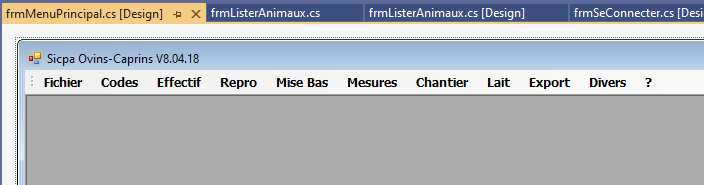 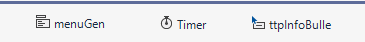 menuGen : Menu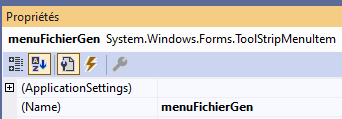 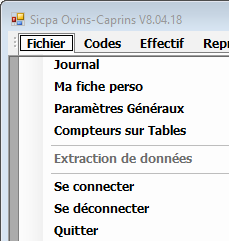 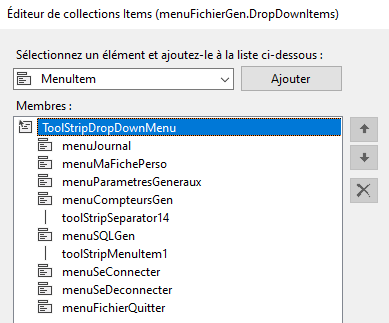 Timer : ttInfoBulle : pour afficher des infos quand l’utilisateur met la souris sur un élémentPropriété ToolTipText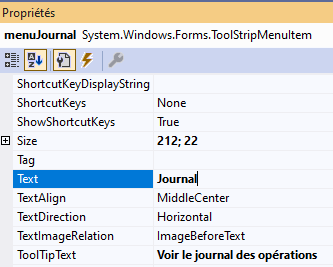 Sur chaque menu : Evènement clickprivate void menuJournal_Click(object sender, EventArgs e){       frmJournal Fille = new frmJournal();       if (FenetreDejaActive(Fille))       {            Fille.Close();       }       else       {            Fille.MdiParent = this;            Fille.Show();        }}Les Répertoires : formes classées par catégorie (plus ou moins)Répertoire Alimentation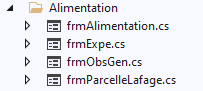 Répertoire Chantier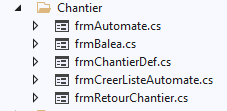 Répertoire Codes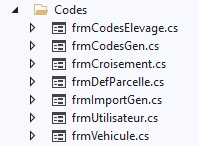 Répertoire DAO : Data Access Objet (Insert/Update/Delete)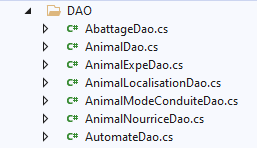 Répertoire Divers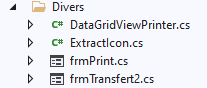 Répertoire Effectif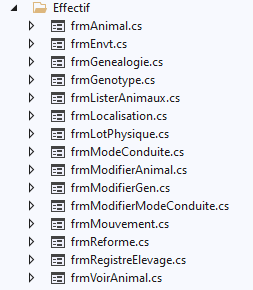 Répertoire Export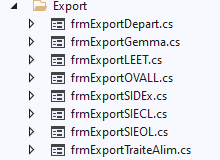 Répertoire Crystal Report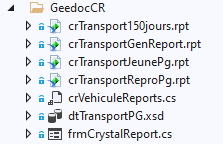 Répertoire GeedocData : Toutes les classes d’objets liées aux tables de données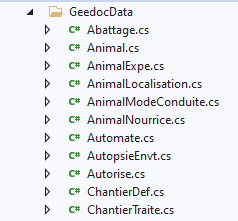 Répertoire GeedocOutil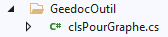 Répertoire General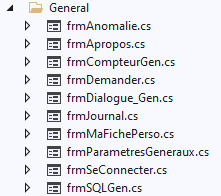 Répertoire Lait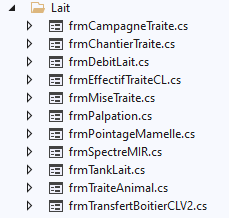 Répertoire Mesures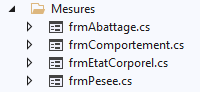 Répertoire MiseBas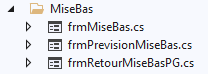 Répertoire Repro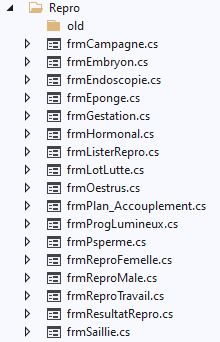 Remarque : mettre frmProgLumineux dans le menu MesuresConvention des couleurs dans Geedoc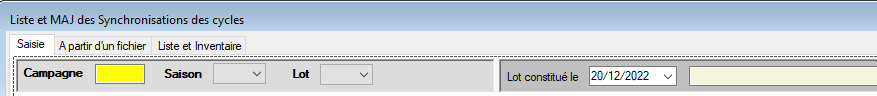 En Jaune : A saisirEn jaune clair : info qui s’affiche, on ne peut pas saisir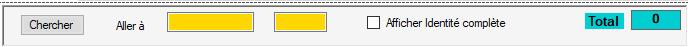 En vert : les totaux = nombre de lignes affichéesEn Orange : dépend ici on peut saisir l’IPG puis double cliquer pour aller se positionner directement sur l’animalLes couleurs sont dans clsSAGAMCBCouleur qui est dans la dll clsSAGAMCBHerlper.dlltxtSaisie_Campagne.BackColor = clsSAGAMCBCouleur.coulInfoNePasSaisir;cbSaisie_Saison.BackColor = clsSAGAMCBCouleur.coulInfoNePasSaisir;Lien avec la base de Données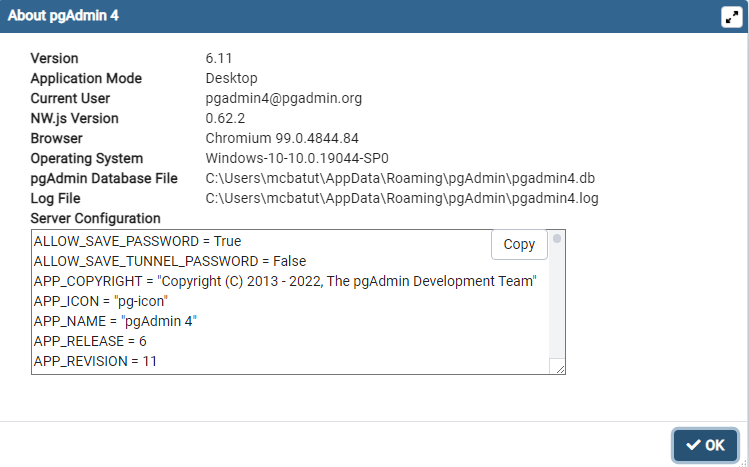 Avec les autres membres du cati, On a choisi la version 14 de PostGreSql.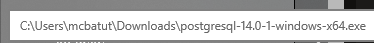 Ici accès à ma base GEEDOC sur mon PC host=localhost, port=5433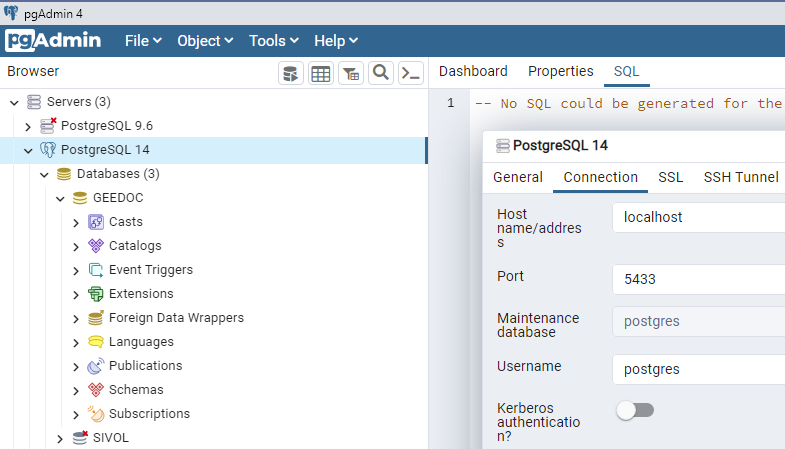 Dans clsVariablesGlobales, il faut mettre iDB_USED=3 pour PostgreSqlstatic class clsVariablesGlobalesGeedoc{   // Pour se connecter à la base de données au CTIG   // OK ca marche pour PostGreSQL mon PC V2          public const string dbDataSource = "host=localhost; port=5433; database=GEEDOC";                  public const string dbNameDataBase = "geedoc";                //static public int iDB_USED = 1;      // Oracle        // public int iDB_USED = 2;   // MySQL        static public int iDB_USED = 3;   // PostGres        …}Afficher des données dans un DataGridView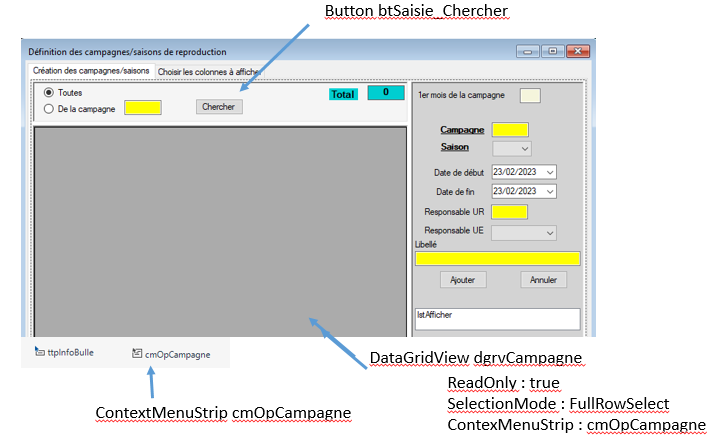 DataGridView dgrvCampagneReadOnly=true : que en lecture, on ne peut pas modifier les données dans le DataGridViewSelectionMode = FullRowSelect : toute la ligne est en bleu quand l’utilisateur se positionne dessusContextMenustrip : lien avec le ContextMenubtsaisie_Chercher   Si on clique sur le boutton : va lire les données et les afficher dans le DataFridView dgrvCampagneprivate void btSaisie_Chercher_Click(object sender, EventArgs e){            Campagne_RechargerDonneesV2();}Faire le SQL : SELECT … FROM LEFT JOIN .. WHERE Déclaration dans la forme en hautprivate DataSet ds_gen;private clsDataBase ora_gen = null;Pour cet exemple sur les Campagnes, on va travailler sur la classe DefCampagnenamespace GeedocData{    class DefCampagne    {        private int camprepro_id;        private int troupeau_id;  // est-ce utile ?        private string campagne;        private string saison;               private string libelleCampagne;        private DateTime dateDebutCampagne;        private DateTime dateFinCampagne;        private string responsableUr;        private string responsableUe;/// <summary>/// Permet de recharger/afficher les données de campagne/// </summary>private void Campagne_RechargerDonnees(){    string sql = "";    sql = "SELECT CAMPAGNE,SAISON,D_DEBUT,D_FIN,ID_RESP_UR,ID_RESP_UE,LIB_CAMPAGNE,";    sql += "D_IA_MIN,D_IA_MAX,D_LN_MIN,D_LN_MAX,D_DG_MIN,D_DG_MAX,D_MB_MIN,D_MB_MAX";    sql +=",BD_SAISIE,d_creation,UT.id_user as id_createur";    sql += " FROM "+ dbNameDataBase + ".campagne CA";    sql +=" LEFT JOIN "+dbNameDataBase+".utilisateur UT ON CA.createur_id=UT.user_id";    sql += " WHERE troupeau_id=" + clsVariablesGlobalesGeedoc.myTroupeauId;    if (rdbSaisie_Campagne.Checked)        sql += " AND campagne='" + txtSaisie_CampagneChercher.Text + "'";    sql += " ORDER BY campagne DESC,saison DESC";        string nomTable = "CAMPAGNE";    // Mettre le curseur en mode Wait    Cursor.Current = Cursors.WaitCursor;    // Lancer le SQL    if (ora_gen.SQLResult_In_Dataset(ds_gen, sql, nomTable))    { // Lien entre la source de données nomTable et le DataGridView         dgrvCampagne.DataSource = ds_gen.Tables[nomTable]; // Mettre le DataGridView en lecture seulement        dgrvCampagne.ReadOnly = true;        // Afficher le titre de chaque colonne        Campagne_Afficher_TitreColonnes(dgrvCampagne);        // Afficher le total = nb d’enregistrements affichés        txtSaisie_TotalNb.Text = dgrvCampagne.RowCount.ToString();        txtSaisie_TotalNb.BackColor = clsSAGAMCBCouleur.coulTotal;        if (dgrvCampagne.RowCount == 0)        {           // Ne pas afficher le ContextMenuStrip           cmOpCampagne.Enabled = false;        }        else        {           // Afficher le ContextMenuStrip           cmOpCampagne.Enabled = true;           menuCampagne_Compter.Enabled = true;           menuCampagne_Enregistrer.Enabled = true;           menuCampagne_Imprimer.Enabled = true;           // Il faut avoir le droit Update    menuCampagne_Modifier.Enabled = myDroit_Update ;     // Il faut avoir le droit Delete           menuCampagne_Supprimer.Enabled = myDroit_Delete;           menuCampagne_CampagneSaisonRepro.Enabled = true;           menuCampagne_CampagneSaisonJeune.Enabled = true;        }        // Avoir les droits Insert pour pouvoir Ajouter        btSaisie_Valider.Enabled = myDroit_Insert;   }   // revenir au Curseur par Défaut   Cursor.Current = Cursors.Default;}ora_gen.SQLResult_In_Dataset(ds_gen, sql, nomTable) : fait le SQL et met les données dans le DataSet ds_gen pour la collection nomTablePour que les données s’affichent dans le DataGridView : dgrvCampagne.DataSource = ds_gen.Tables[nomTable]Campagne_Afficher_TitreColonnes(dgrvCampagne) : Va afficher le nom des colonnes et mettre les couleurs/// <summary>/// Permet d'afficher le titre des colonnes dans DataGridView à notre convention/// </summary>/// <param name="dgrv">DataGridView concerné</param>  	private void Campagne_Afficher_TitreColonnes(DataGridView dgrv){     // Modifier le titre des colonnes                  dgrv.Columns["CAMPAGNE"].HeaderText = "Campagne";     dgrv.Columns["SAISON"].HeaderText = "Saison";     dgrv.Columns["D_DEBUT"].HeaderText = "Date de début";     dgrv.Columns["D_FIN"].HeaderText = "Date de fin";     dgrv.Columns["ID_RESP_UR"].HeaderText = "Resp scientifique";     dgrv.Columns["ID_RESP_UE"].HeaderText = "Resp technique";     dgrv.Columns["LIB_CAMPAGNE"].HeaderText = "Libellé";     dgrv.Columns["D_IA_MIN"].HeaderText = "1ère IA";     dgrv.Columns["D_IA_MAX"].HeaderText = "Dernière IA";     dgrv.Columns["D_LN_MIN"].HeaderText = "1ère LN";     dgrv.Columns["D_LN_MAX"].HeaderText = "Dernière LN";     dgrv.Columns["D_DG_MIN"].HeaderText = "1er DG";     dgrv.Columns["D_DG_MAX"].HeaderText = "Dernier DG";     dgrv.Columns["D_MB_MIN"].HeaderText = "1ère MB";     dgrv.Columns["D_MB_MAX"].HeaderText = "Dernière MB";     dgrv.Columns["BD_SAISIE"].HeaderText = "BD Saisie";     dgrv.Columns["D_CREATION"].HeaderText = "Ajouté le";     dgrv.Columns["ID_CREATEUR"].HeaderText = "Par";     // Initialiser les couleurs     dgrv.ColumnHeadersDefaultCellStyle.BackColor = clsSAGAMCBCouleur.coulColEnTete;     dgrv.RowHeadersDefaultCellStyle.BackColor = clsSAGAMCBCouleur.coulLigneEnTete;     for (int i = 0; i < dgrv.ColumnCount; i++)        dgrv.Columns[i].DefaultCellStyle.BackColor=clsSAGAMCBCouleur.coulLigneEnTete;     dgrv.Columns["CAMPAGNE"].DefaultCellStyle.BackColor=clsSAGAMCBCouleur.coulColCleNum;dgrv.Columns["SAISON"].DefaultCellStyle.BackColor = clsSAGAMCBCouleur.coulColCleNum;     //  Dimensionner les colonnes de la grille dgrv passée en paramètre     Campagne_Redimensionner_dgrvCampagne(dgrv);}Plusieurs mode d’affichage. Ce paramètre peut être changé dans la fiche « Ma Fiche Perso »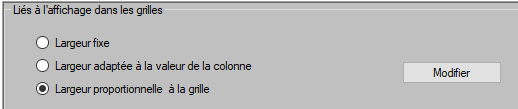 Mise à jour du champ param_afficher dans la table UtilisateurF=Largeur Fixe, V=Largeur proportionnelle à la grille, Variable C=Largeur adapté à la Colonne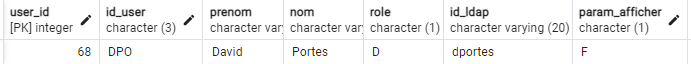 Cette info est lue au moment de la connexion et est stockée dans la variable globale clsVariablesGlobalesGeedoc.myParamAfficher/// <summary>/// Permet de redimensionner les colonnes du DataGridView passé en paramètre/// </summary>/// <param name="dgrv">DataGridView à redimensionner</param>	private void Campagne_Redimensionner_dgrvCampagne(DataGridView dgrv){    if ((dgrv.Width > 0) && (dgrv.Rows.Count > 0))    {         dgrv.RowHeadersWidth = clsSAGAMCBCouleur.tailleLigneEnTete;                         if (clsVariablesGlobalesGeedoc.myParamAfficher == "F")         {             #region Taille Fixe             dgrv.Columns["CAMPAGNE"].Width = clsTaillesGeedoc.tailleCampagne;             dgrv.Columns["SAISON"].Width = clsTaillesGeedoc.tailleSaison;             dgrv.Columns["D_DEBUT"].Width = clsTaillesGeedoc.tailleDate;             dgrv.Columns["D_FIN"].Width = clsTaillesGeedoc.tailleDate;             dgrv.Columns["ID_RESP_UR"].Width = clsTaillesGeedoc.tailleIdUser;             dgrv.Columns["ID_RESP_UE"].Width = clsTaillesGeedoc.tailleIdUser;             //dgrv.Columns["LIB_CAMPAGNE"].Width = clsTaillesGeedoc.tailleLibelle;             dgrv.Columns["LIB_CAMPAGNE"].AutoSizeMode = DataGridViewAutoSizeColumnMode.AllCellsExceptHeader;             dgrv.Columns["D_IA_MIN"].Width = clsTaillesGeedoc.tailleDate;             dgrv.Columns["D_IA_MAX"].Width = clsTaillesGeedoc.tailleDate;             dgrv.Columns["D_LN_MIN"].Width = clsTaillesGeedoc.tailleDate;             dgrv.Columns["D_LN_MAX"].Width = clsTaillesGeedoc.tailleDate;             dgrv.Columns["D_DG_MIN"].Width = clsTaillesGeedoc.tailleDate;             dgrv.Columns["D_DG_MAX"].Width = clsTaillesGeedoc.tailleDate;             dgrv.Columns["D_MB_MIN"].Width = clsTaillesGeedoc.tailleDate;             dgrv.Columns["D_MB_MAX"].Width = clsTaillesGeedoc.tailleDate;             dgrv.Columns["BD_SAISIE"].Width = clsTaillesGeedoc.tailleIdUser;             dgrv.Columns["D_CREATION"].Width = clsTaillesGeedoc.tailleDate;             dgrv.Columns["ID_CREATEUR"].Width = clsTaillesGeedoc.tailleIdUser;             #endregion          }          else          {             #region Taille liée à la valeur de la Colonne             for (int iCol = 0; iCol < dgrv.ColumnCount; iCol++)             {                 dgrv.Columns[iCol].AutoSizeMode = DataGridViewAutoSizeColumnMode.AllCellsExceptHeader;             }             #endregion          }       // En fonction des choix de l’utilisateur afficher ou pas les colonnes#region Dates DG       if (chkLister_Afficher_DatesDG.Checked)       {            dgrv.Columns["D_DG_MIN"].Visible = true;            dgrv.Columns["D_DG_MAX"].Visible = true;       }       else       {           dgrv.Columns["D_DG_MIN"].Visible = false;           dgrv.Columns["D_DG_MAX"].Visible = false;       }       #endregion}CRUD : Create, Update, DeleteLe Panel pour Ajouter/Modifier une campagne/saison de reproduction se présente comme ceci :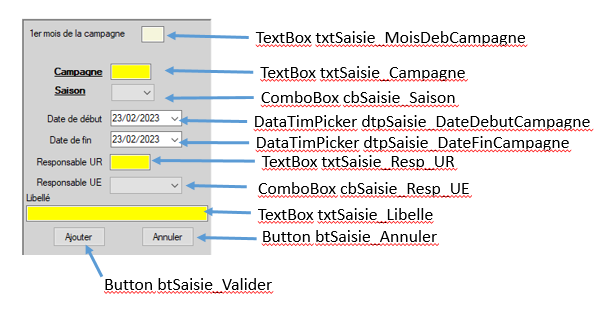 txtSaisie_MoisdebCampagne : est initialisé au début en fonction u paramètre du troupeau (non modifiable)txtSaisie_Campagne : à saisircbSaisie_Saison : à choisir (fait en conception (de 1 à 6))dtpSaisie_DateDebutCampagne : calculé en fonction de Campagne/Saison et du paramètre txtSaisie_MoisDebCampagnedtpSaisie_DateFinCampagne : à saisir ()txtSaisir_Resp_UR : à saisircbSaisir_resp_UE : à choisir dans une listetxtSaisie_Libelle : à saisirbtSaisie_Valider : va prendre la valeur « Ajouter » si mode Ajout ou la valeur « Modifier » btSaisie_Annuler : permet d’annuler l’opération et de revenir au mode « Ajout »private void btSaisie_Valider_Click(object sender, EventArgs e){    string operation = btSaisie_Valider.Text; //Ajouter ou Modifier    string message = "";    int iLigne = 0;    bool continuer = true;    string campagne = "", saison = "", strLibelle="", strDateDebut = "", strDateFin = "", strResp_UR="", strResp_UE = "";    if (Campagne_Verifier_Champs())    {         if (Campagne_Verifier_Dates())         {            campagne = txtSaisie_Campagne.Text.Trim();            saison = cbSaisie_Saison.Text.Trim();            strLibelle = txtSaisie_Libelle.Text.Trim();            strDateDebut = dtpSaisie_DateDebutCampagne.Value.ToString();            strDateFin = dtpSaisie_DateFinCampagne.Value.ToString();            strResp_UR = txtSaisie_Resp_UR.Text.Trim();            strResp_UE = cbSaisie_Resp_UE.Text.Trim();            DefCampagne camp_add = new DefCampagne();            camp_add.Campagne = campagne;            camp_add.Saison = saison;            camp_add.LibelleCampagne = strLibelle;            camp_add.ResponsableUe = strResp_UE;            camp_add.ResponsableUr = strResp_UR;            camp_add.DateDebutCampagne = dtpSaisie_DateDebutCampagne.Value;            camp_add.DateFinCampagne = dtpSaisie_DateFinCampagne.Value;            switch (operation) {            case "Ajouter":               continuer = CampagneDao.TableCampagne_Ajouter_UnEnregistrementV2(ora_gen, camp_add);               if (!continuer) {                   message="L'ajout a échoué ! La campagne/saison doit être UNIQUE !";                   MessageBox.Show(message, "Campagne-Ajouter", MessageBoxButtons.OK, MessageBoxIcon.Error); }               break;            case "Modifier":               continuer = CampagneDao.TableCampagne_Modifier_UnEnregistrementV2(ora_gen, camp_add);               if (!continuer) {                   message = "La modification a échoué !";                   MessageBox.Show(message, "Campagne-Modifier", MessageBoxButtons.OK, MessageBoxIcon.Error) ; }               break;               default:                     break;            }  // Fin du switch            if (continuer == true)            {                //   Comment se repositionner sur celui qui a été modifié               if (operation == "Modifier")                  iLigne = dgrvCampagne.CurrentRow.Index;               Campagne_RechargerDonneesV2();               if (operation == "Modifier")                            clsDataGridViewHelper.SePositionner_Sur_Enregistrement(dgrvCampagne, iLigne);            }            if (continuer)               Campagne_ReInitialiser_Champs();         }      }  }Côté Base de DonnéesNormalement toutes les classes sont sur le répertoire DataGeedocDefCampagne.clsToutes les instructions pour Insérer, Modifier, Supprimer sont sur le répertoire DAOCampagneDao.clsExemple CampagneDao.clsCompter les enregistrementsSelect count(*) FROM … LEFT JOIN .. WHERE ..Long nb_enreg = ora_gen.SQLCount(sql) ;/// <summary>/// Permet de vérifier qu'il n'y a pas de reproducteur dans cette campagne/saison/// </summary>/// <param name="campagne">Campagne de reproduction</param>/// <param name="saison">Saison de reproduction</param>/// <returns>True si ok, false sinon</returns>private bool Campagne_Verifier_Animaux(string campagne, string saison){    bool ok = false;    string sql="";    long nb_enreg = 0;    sql = "SELECT count(*) FROM " + dbNameDataBase + ".repro R";    sql+=" LEFT JOIN "+dbNameDataBase+".present PR ON R.present_id=PR.present_id";   sql+=" LEFT JOIN "+dbNameDataBase+".campagne CA ON R.camprepro_id=CA.camprepro_id";    sql += " WHERE PR.troupeau_id =" + clsVariablesGlobalesGeedoc.myTroupeauId;    sql += " AND CA.campagne ='" + campagne + "'";    sql += " AND CA.saison ='" + saison + "'";    nb_enreg = ora_gen.SQLCount(sql);    if (nb_enreg == 0)       ok = true;    else        ok = false;    return ok;}Insert INTO, UPDATE, DELETELes Insert, Update et Delete sont dans <nomTable>DAOINSERT :  Syntaxe INSERT INTO .. VALUES (….)Se fait avec un ExecuteNonQuery()/// <summary>  /// Permet d'ajouter une campagne/saison dans la table CAMPAGNE/// </summary>/// <param name="ora_gen">Pour accéder à la Base de Données</param>/// <param name="camp_add">Campagne/saison à ajouter</param>  /// <returns>Vrai si Ok Sinon renvoie Faux</returns>     static public bool TableCampagne_Ajouter_UnEnregistrementV2(clsDataBase ora_gen, DefCampagne camp_add){     string sql = "";     sql = "INSERT INTO " + clsVariablesGlobalesGeedoc.dbNameDataBase + ".campagne";     sql += "(troupeau_id,campagne,saison,lib_campagne,d_debut,d_fin,id_resp_ur,id_resp_ue";    sql +=",d_creation,createur_id,bd_saisie)";    sql += " VALUES (" + clsVariablesGlobalesGeedoc.myTroupeauId;    sql += ",'" + camp_add.Campagne + "','" + camp_add.Saison + "','" + camp_add.LibelleCampagne + "'";    sql += "," + clsSAGAMCBHelper.toDateFormat(camp_add.DateDebutCampagne, clsSAGAMCBTypesDataGen.TYP_DATA_DATE, clsVariablesGlobalesGeedoc.iDB_USED);     sql += "," + clsSAGAMCBHelper.toDateFormat(camp_add.DateFinCampagne, clsSAGAMCBTypesDataGen.TYP_DATA_DATE, clsVariablesGlobalesGeedoc.iDB_USED);     //  Responsable UR                        if (camp_add.ResponsableUr == "")                sql += ",null";            else                sql += ",'" + camp_add.ResponsableUr.ToUpper() + "'";            // Responsable UE            if (camp_add.ResponsableUe == "")                sql += ",null";            else                sql += ",'" + camp_add.ResponsableUe + "'";            sql += "," + clsSAGAMCBHelper.toDateFormat(DateTime.Today, clsSAGAMCBTypesDataGen.TYP_DATA_DATE, clsVariablesGlobalesGeedoc.iDB_USED);            sql += "," + clsVariablesGlobalesGeedoc.myUserId;            // Pour Dire ajouté dans Geedoc            sql += ",'G')";            if (ora_gen.ExecuteNonQuery(sql))                return true;            else                return false;        }UPDATE : Syntaxe UPDATE table SET … WHERE …/// <summary>/// Modifier la définition d'une Campagne/Saison         /// </summary>		        /// <param name="ora_gen">Pour accéder à la Base de Données</param>/// <param name="camp_maj">Campagne/Saison à modifier</param>    /// <returns>Vrai si la modification s'est bien passée sinon renvoie Faux</returns>static public bool TableCampagne_Modifier_UnEnregistrementV2(clsDataBase ora_gen, DefCampagne camp_maj){     string sql = "";     sql = "UPDATE " + clsVariablesGlobalesGeedoc.dbNameDataBase + ".campagne";     sql += " SET lib_campagne='" + camp_maj.LibelleCampagne + "'";     sql += ",d_debut=" + clsSAGAMCBHelper.toDateFormat(camp_maj.DateDebutCampagne, clsSAGAMCBTypesDataGen.TYP_DATA_DATE, clsVariablesGlobalesGeedoc.iDB_USED);     sql += ",d_fin=" + clsSAGAMCBHelper.toDateFormat(camp_maj.DateFinCampagne, clsSAGAMCBTypesDataGen.TYP_DATA_DATE, clsVariablesGlobalesGeedoc.iDB_USED);      //  Responsable UR                  if (camp_maj.ResponsableUr == "")         sql += ", id_resp_ur=null";      else          sql += ", id_resp_ur='" + camp_maj.ResponsableUr.ToUpper() + "'";      // Responsable UE      if (camp_maj.ResponsableUe == "")         sql += ", id_resp_ue=null";      else         sql += ", id_resp_ue='" + camp_maj.ResponsableUe + "'";                 // Where : je n’utilise pas camprepro_id (à réfléchir)      sql += " WHERE troupeau_id =" + clsVariablesGlobalesGeedoc.myTroupeauId;      sql += " AND campagne ='" + camp_maj.Campagne + "'";      sql += " AND saison ='" + camp_maj.Saison + "'";      if (ora_gen.ExecuteNonQuery(sql))          return true;      else          return false;        }DELETE : syntaxe DELETE FROM .. WHERE ../// <summary>/// Permet de supprimer une campagne/saison/// </summary>/// <param name="ora_gen">Pour accéder à la Base de Données</param>/// <param name="camp_del">Campagne/saison à supprimer</param>    /// <returns>Vrai si la suppression s'est bien passée sinon Faux</returns>static public bool TableCampagne_Supprimer_UnEnregistrementV2(clsDataBase ora_gen, DefCampagne camp_del){    string sql = "";    sql = "DELETE FROM " + clsVariablesGlobalesGeedoc.dbNameDataBase + ".campagne";       // Where : je n’utilise pas camprepro_id (à réfléchir)    sql += " WHERE troupeau_id =" + clsVariablesGlobalesGeedoc.myTroupeauId;    sql += " AND campagne ='" + camp_del.Campagne + "'";    sql += " AND saison ='" + camp_del.Saison + "'";    if (ora_gen.ExecuteNonQuery(sql))       return true;    else       return false;}Créer des listes d’objetsOn utilise sql et la fonction SQLResult_in_Array qui met le résultat du SELECT dans un tableau d’objets./// <summary>/// Permet de créer la liste des campagnes pour Un élevage, une espèce, UNE production/// </summary>/// <param name="ora_gen">Pour accéder à la Base de Données</param>/// <param name="maListeGen">Ma liste à créer de classe Campagne</param>static public void TableCampagne_creerListeCampagneV2(clsDataBase ora_gen, List<DefCampagne> maListeGen){       int nb_ligne = 0;       int nb_colonnes = 6;       // On fait la liste       maListeGen.Clear();       string sql = "";       sql = "SELECT campagne,saison,lib_campagne,d_debut,d_fin,camprepro_id";       sql += " FROM " + clsVariablesGlobalesGeedoc.dbNameDataBase + ".campagne";       sql += " WHERE troupeau_id=" + clsVariablesGlobalesGeedoc.myTroupeauId;       // Trié par        sql += " ORDER BY campagne,saison";       Object[,] tablCamp;       tablCamp = ora_gen.SQLResult_in_Array(sql);       if (tablCamp.Length > 0)       {            nb_ligne = tablCamp.Length / nb_colonnes;            for (int iLigne = 0; iLigne < nb_ligne; iLigne++)            {                DefCampagne camp = new DefCampagne();                camp.Campagne = tablCamp[iLigne, 0].ToString();                camp.Saison = tablCamp[iLigne, 1].ToString();                camp.LibelleCampagne = tablCamp[iLigne, 2].ToString();                if (tablCamp[iLigne, 3].ToString().Trim() != "")                   camp.DateDebutCampagne = (DateTime)tablCamp[iLigne, 3];                if (tablCamp[iLigne, 4].ToString().Trim() != "")                   camp.DateFinCampagne = (DateTime)tablCamp[iLigne, 4];                camp.Camprepro_Id = int.Parse(tablCamp[iLigne, 5].ToString());                // Ajouter à la liste des Définitions de Campagne de Reproduction                maListeGen.Add(camp);             }                } }Traitement des Dates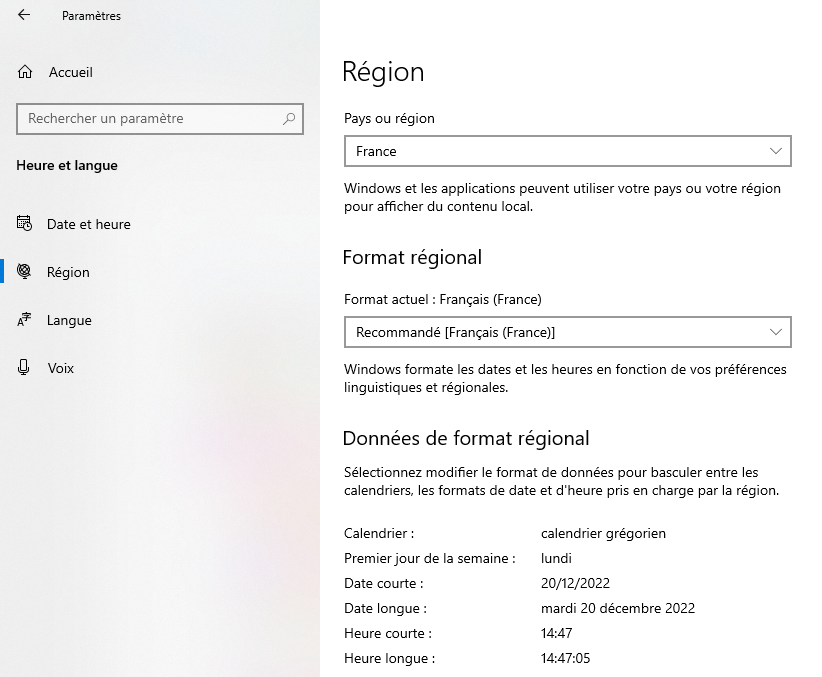 Il y a plusieurs Type de Date Les types de données sont définies dans clsSAGAMCBType qui est dans le namespace SAGAMCBHelperspublic static class clsSAGAMCBTypesDataGen{        public const int TYP_DATA_CHAR = 0;        public const int TYP_DATA_INTEGER = 1;        public const int TYP_DATA_NUM = 2;        public const int TYP_DATA_DATE = 3;        public const int TYP_DATA_DATE_HEURE = 4;        public const int TYP_DATA_DATE_HEURE_MINUTE = 5;        public const int TYP_DATA_DATE_HEURE_MINUTE_SECONDE = 6;Dans le SQL : Exemple UPDATEsql += ",d_debut=" + clsSAGAMCBHelper.toDateFormat(camp_maj.DateDebutCampagne, clsSAGAMCBTypesDataGen.TYP_DATA_DATE, clsVariablesGlobalesGeedoc.iDB_USED);C’est la fonction clsSAGAMCBHelper.toDateFormat qui va utiliser la bonne fonction liée au SGBD pour traiter les dates (to_date pour Oracle, to_timestamp pour PostgreSql)Si clsVariablesGlobalesGeedoc.iDB_USED== clsSAGAMCBTypesDataGen.TYP_DB_ORACLEs = "to_date('" + dt_gen.Day + "/" + dt_gen.Month + "/" + dt_gen.Year + ":00:00:00','DD/MM/YYYY:HH24:MI:SS')";Si clsVariablesGlobalesGeedoc.iDB_USED== clsSAGAMCBTypesDataGen.TYP_DB_POSTGRESQL s = "to_timestamp('" + dt_gen.Day + "/" + dt_gen.Month + "/" + dt_gen.Year + ":00:00:00','DD/MM/YYYY:HH24:MI:SS')";Affichage des Dates : Mêmes si dans PgAdmin les dates s’affichent comme au format YYYY-MM-DD 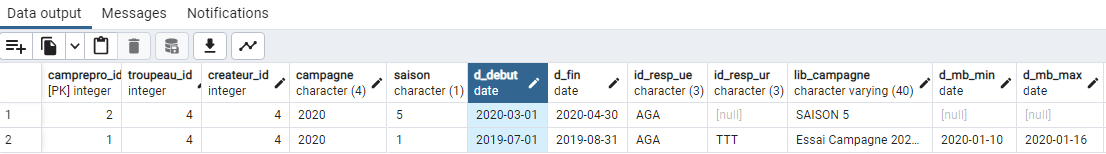 Dans Geedoc, les dates vont s’afficher au format DD/MM/YYYY (Format Date Courte du Paramètre Windows)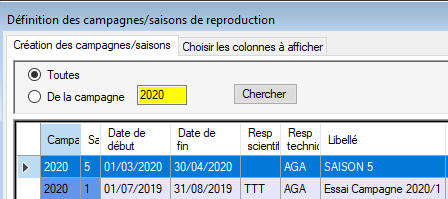 Les ComboBoxComboBox SexeIl y a des ComboBox créé à la conception.Exemple cbMAJ_Sexe 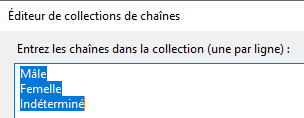 Comme les codes pour le Sexe1=Male2=Femelle3=IndéterminéIl suffit ensuite de travailler surint sexe = cbMAJ_Sexe.SelectedIndex + 1;string strSexe = sexe.ToString();SelectIndex commence à 0, il faut donc ajouter 1.Rappel des codes : Sexe=1 Mâle, Sexe=2 Femelle, Sexe=3 IndéterminéComboBox avec des données simplesExemple construire un ComboBox avec les Saisons intra Campagne de reproduction/// <summary>        /// Permet de construire les comboBox sur les saisons	        /// </summary>        /// <param name="ora_gen">Pour accéder à la Base de Données</param>        /// <param name="cbSaison_Gen">ComboBox contenant les saisons</param>        /// <param name="campagne">Campagne concernée</param>        static public void TableCampagne_ConstruireComboBox_SaisonPG2(clsDataBase ora_gen, ComboBox cbSaison_Gen, string campagne)        {            string sql = "";            sql = "SELECT DISTINCT saison";            sql += " FROM " + clsVariablesGlobalesGeedoc.dbNameDataBase + ".campagne";            sql += " WHERE troupeau_id=" + clsVariablesGlobalesGeedoc.myTroupeauId;            sql += " AND campagne='" + campagne + "'";            sql += " ORDER BY saison";            Object[,] tablSaison;            tablSaison = ora_gen.SQLResult_in_Array(sql);            cbSaison_Gen.Items.Clear();            if (tablSaison.Length > 0)            {                for (int i = 0; i < tablSaison.Length; i++)                {                    cbSaison_Gen.Items.Add(tablSaison[i, 0].ToString());                }                cbSaison_Gen.SelectedIndex = 0; // Se positionner sur la 1ère saison            }        }ComboBox avec un ListItem La définition du ListItem (objet créé par Hervé Lagant)public struct ListItem{        public string LabelString;        public string Constant;        public ListItem(string labelString, string constant)        {            this.LabelString = labelString;            this.Constant = constant;        }        public override string ToString {            return LabelString;        }    }Exemple pour les Lots de Lutte intra Campagne/Saison/// <summary>/// Permet de construire les comboBox sur les Lots de Lutte	/// </summary>/// <param name="ora_gen">Pour accéder à la Base de Données</param>/// <param name="cbLotLutte_Gen">ComboBox à constuire qui va contenir les Lots de Lutte</param>/// <param name="campagne">Campagne de reproduction concernée</param>/// <param name="saison">Saison de reproduction concernée</param>/// <param name="avec_lot_vide">True = ajouter "" au début, false sinon</param>static public void TableLotLutte_ConstruireComboBox_LotLuttePG2(clsDataBase ora_gen, ComboBox cbLotLutte_Gen, string campagne, string saison, bool avec_lot_vide){    string sql = "SELECT LL.lot_lutte,LL.lotlutte_id";    sql += " FROM " + clsVariablesGlobalesGeedoc.dbNameDataBase + ".lot_lutte LL";    sql += " LEFT JOIN " + clsVariablesGlobalesGeedoc.dbNameDataBase + ".campagne CA on LL.camprepro_id=CA.camprepro_id";    sql += " WHERE troupeau_id=" + clsVariablesGlobalesGeedoc.myTroupeauId;    sql += " AND CA.campagne='" + campagne + "'";    sql += " AND CA.saison='" + saison + "'";    sql += " ORDER BY LL.lot_lutte";    // On créé un tableau d’objets    Object[,] tablLot;    // On lance la requête qui va mettre le résultat dans le tableau d’objets    tablLot = ora_gen.SQLResult_in_Array(sql);    // Initialiser le nombre de colonnes lues    int nb_lignes = 0, nb_colonnes = 2;    // Avant de remplir le ComboBox, le nettoyer, le vider    cbLotLutte_Gen.Items.Clear();    // Attention, ici Label + Constant    if (avec_lot_vide)         cbLotLutte_Gen.Items.Add(new ListItem("",""));    if (tablLot.Length > 0)    {        // Le nb de lignes = longueur du tableau / nb de colonnes lues        nb_lignes = tablLot.Length / nb_colonnes;        for (int i = 0; i < nb_lignes; i++)        {           // Label + Constant           cbLotLutte_Gen.Items.Add(new ListItem(tablLot[i, 0].ToString().Trim(), tablLot[i, 1].ToString().Trim()));       }       cbLotLutte_Gen.SelectedIndex = 0; // Se positionner sur la 1ère lot de lutte    }}Initialiser le ComboBoxSaisir la Campagne, choisir la saison// Construire le Combobox sur les lots de lutteclsGestionGeedoc.TableLotLutte_ConstruireComboBox_LotLuttePG2(ora_gen, cbMAJ_LotLutte, CAMPAGNE, SAISON, false);Utilisation : récupérer la valeurAttention : Le lot de lutte est dans la partie LabelString de l’objet ListItemL’identifiant du lot de lutte (lotlutte_id) est dans la partie Constant de l’objet ListItem strLotLutte = ((ListItem)cbMAJ_LotLutte.SelectedItem).LabelString;     lotLutte_id = int.Parse(((ListItem)cbMAJ_LotLutte.SelectedItem).Constant.ToString());Exemple avec une Liste d’objetJe créé d’abord la Liste des produits chimiques/// <summary>/// Permet de créer toute la liste des codes des produits chimiques/// </summary>/// <param name="ora_gen">Pour accéder à la base de données</param>/// <param name="maListeGen">Ma liste à créer de classe CodesProduitChimique</param>static public void TableProdChi_creerListeCodesProduitChimique(clsDataBase ora_gen, List<CodesProduitChimique> maListeGen){   string sql = "", strValeurMin = "", strValeurMax = "";   int nb_ligne = 0;   int nb_colonnes = 0;   // On fait la liste des codes des produits chimiques   maListeGen.Clear();   sql = "SELECT CD_PRODUIT,MARQUE,NOM_PRODUIT,UNITE,VAL_MIN,VAL_MAX";   sql += " FROM " + clsVariablesGlobalesGeedoc.dbNameDataBase + ".prod_chi";   sql += " ORDER BY CD_PRODUIT";   // Initialiser le nombre de colonnes lues   nb_colonnes = 6;    // Créer un tableau d’objets   Object[,] tablCodesProduit;   // On lance la requête qui va mettre le résultat dans le tableau d’objets   tablCodesProduit = ora_gen.SQLResult_in_Array(sql);   if (tablCodesProduit.Length > 0)   {      // Le nb de lignes = longueur du tableau / nb de colonnes lues      nb_ligne = tablCodesProduit.Length / nb_colonnes;      for (int iLigne = 0; iLigne < nb_ligne; iLigne++)      {          // Créer un Code Produit Chimique          CodesProduitChimique cr = new CodesProduitChimique();          cr.Code_Produit = tablCodesProduit[iLigne, 0].ToString().Trim();          cr.Marque = tablCodesProduit[iLigne, 1].ToString().Trim();          cr.Nom_Produit = tablCodesProduit[iLigne, 2].ToString().Trim();          cr.Unite = tablCodesProduit[iLigne, 3].ToString().Trim();          strValeurMin = tablCodesProduit[iLigne, 4].ToString().Trim();          if (strValeurMin != "")             cr.Val_Min = float.Parse(strValeurMin);          strValeurMax = tablCodesProduit[iLigne, 5].ToString().Trim();          if (strValeurMax != "")             cr.Val_Max = float.Parse(strValeurMax);          // Ajouter à la liste des Produits Chimiques          maListeGen.Add(cr);       }   }}Puis créer le ComboBox à partir de cette Liste/// <summary>/// Permet de construire le comboBox passé en paramètre en donnant la liste des produits chimiques/// </summary>/// <param name="cbCodeGen">ComboBox à construire</param>/// <param name="maListGen">Liste des produits chimiques de la classe CodesProduitChimique</param>static public void CodesProduitChimique_ConstruireComboBox_ByList(ComboBox cbCodeGen, List<CodesProduitChimique> maListGen){    cbCodeGen.Items.Clear();    foreach (CodesProduitChimique prod in maListGen)    {          cbCodeGen.Items.Add(new ListItem(prod.Code_Produit + "=" + prod.Nom_Produit, prod.Code_Produit));    }    // Se positionner sur le premier code    cbCodeGen.SelectedIndex = 0; }Opérations sur les AnimauxC’est-à-dire toutes les mesures sur les Animaux : Pesées, Etat Corporels, Abattage, Endoscopie, Oestrus, Psperme,Et le suivis des animaux Lot_Physique, Anim_Expe, Anim_loc, Anim_ModCond, ..etc..Voir le MCD mais en général, il faut Present_id , une date de mesure et des informations à mettre à jour spécifiques pour chaque type de table.Exemple Note d’Etat Corporels (NEC) : Table ETAT_CORPORELStructure de la table ETAT_CORPOREL   simplifiéecreate table geedoc.etat_corporel (    etatcorporel_id      integer GENERATED ALWAYS AS IDENTITY,    present_id           integer NOT NULL,        operateur_id         integer NULL,    createur_id          integer,    d_note_etat          date           NOT NULL,    note_lomb            integer        NULL,    note_ster            integer        NULL,        cd_etat              character(2)   NULL,        d_creation           date           NULL,        constraint pk_etatcorporel           primary key (etatcorporel_id),           constraint fk_etatcorporel_present   foreign key (present_id) references geedoc.present(present_id),    constraint fk_etatcorporel_operateur foreign key (operateur_id) references geedoc.utilisateur(user_id),      constraint fk_etatcorporel_createur  foreign key (createur_id) references geedoc.utilisateur(user_id),    UNIQUE (present_id, d_note_etat))Classe EtatCorporelclass EtatCorporel {        private int etatcorporel_id;        Present animalPresent;               private int operateur_id;        private DateTime date_nec;                private int note_lombaire;        private int note_sternale;        private String code_nec;Classe Presentclass Present {        private int present_id;        private int troupeau_id;        private Animal animalGeedoc;                       private DateTime dateArriveeElevage;        private DateTime dateSortieElevage;        private string elevageDestination;        private string commentSortie;        private string codeTransfert;Classe Animalclass Animal {        private int animal_id;        private string elvNe;        private string idAnimal;        private string ipg;        private string rfid;;          private string sexe;        private string typGen;Pour Ajouter/ModifierEn mode saisie : Present_id est lu dans le DataGridViewprivate void btMAJ_Valider_Click(object sender, EventArgs e){present_id = int.Parse(dgrvSaisie[dgrvSaisie_col_present_id, iLigne].Value.ToString().Trim());Present anim_present = new Present();anim_present.Present_Id = present_id;EtatCorporel nec_add = new EtatCorporel(); nec_add.AnimalPresent = anim_present;  // Lien avec l’objet de classe Present   nec_add.Date_Nec = dtpSaisie_DateNEC.Value;   if (strNoteLombaire == "")       nec_add.Note_Lombaire = int.MinValue;   else       nec_add.Note_Lombaire = int.Parse(strNoteLombaire);   if (strNoteSternale == "")       nec_add.Note_Sternale = int.MinValue;   else       nec_add.Note_Sternale = int.Parse(strNoteSternale);   nec_add.Code_Nec = strCodeEtat;      nec_add.Operateur_Id = operateur_id;if (operation == "Ajouter"){      continuer = EtatCorporelDao.TableEtatCorporel_Ajouter_UnEnregistrementPG(ora_gen, nec_add);      }else{    // Modifier : il faut etatcorporel_id que je lis dans le DataGridView    etatcorporel_id = int.Parse(dgrvSaisie[dgrvSaisie_col_etatcorporel_id, iLigne].Value.ToString());    nec_add.Etatcorporel_Id = etatcorporel_id;    continuer = EtatCorporelDao.TableEtatCorporel_Modifier_UnEnregistrementPG(ora_gen, nec_add); }Opérations sur les Animaux en Reproduction dans une campagne/saisonCeci concerne les données liées à la partie Reproduction :Tables : Repro, Lutte_Nat (repromale_id), Plan_Acc (reprofem_id,repromale_id), Saillie, Gestation, Scycle, Hormonal, MiseBasIl faudra donc récupérer ou trouver l’identifiant repro_idExemple Diagnostic de Gestation : Table GestationGestation : Structure de la table GestationCREATE TABLE geedoc.gestation(    gestation_id      integer GENERATED ALWAYS AS IDENTITY,    repro_id             integer NOT NULL,    operateur_id     integer,    createur_id         integer,    d_diagnostic       date                 NOT NULL,    methode             character(1)      NULL    ,    b_resultat           character(1)       NULL ,       nb_foetus            integer               NULL,    nb_viables           integer               NULL,      rang                      character(1)          NULL,    d_creation           date                 NULL,    constraint pk_gestation             primary key (gestation_id),           constraint fk_gestation_repro  foreign key (repro_id)     references geedoc.repro(repro_id),    constraint fk_gestation_opera foreign key (operateur_id) references geedoc.utilisateur(user_id),UNIQUE (repro_id,d_diagnostic))Classe Gestationclass Gestation {        private int gestation_id;        private ReproPG animalRepro;               private DateTime dateGestation;        private string methodeGestation;        private string resultatGestation;        private string rangSaillie;        private int nbFoetus;        private int nbViables;        private int operateur_id;Classe ReproPGclass ReproPG {        private int repro_id;        private Present animalPresent;        private DefCampagne campagneRepro;        private LotLutte lotLutteRepro;        private GroupeMiseBas groupeMiseBasRepro;        private DateTime dateDebutSaison;        private DateTime dateDernierDg;Pour Ajouter/Modifierprivate void btSaisie_Valider_Click(object sender, EventArgs e){ReproPG repro_maj = new ReproPG();repro_maj.Repro_Id = int.Parse(dgrvFemelle[coldgrvFemelle_reproId, iLigne].Value.ToString());Gestation dg_add = new Gestation();dg_add.AnimalRepro = repro_maj; // Lien avec l’objet de la classe ReproPGdg_add.DateGestation = dtDateDG;dg_add.ResultatGestation = strResultat;dg_add.MethodeGestation = strMethode;// Attention ListItemdg_add.Operateur = ((ListItem)cbSaisie_Operateur.SelectedItem).LabelString;dg_add.Operateur_Id = int.Parse(((ListItem)cbSaisie_Operateur.SelectedItem).Constant.ToString());if (operation == "Ajouter"){     // Faut-il vérifier la date ? OUI                         continuer = Saisie_Verifier_DateDG(iLigne, message);     if (continuer)     {   continuer = GestationDao.TableGestation_Ajouter_UnEnregistrement(ora_gen, dg_add);      } } else if (operation == "Modifier") {       // Il faut gestation_id       dg_add.Gestation_Id = int.Parse(txtSaisie_GestationID.Text);       // Pas besoin de vérifier la date car elle est NON modifiable                      continuer = GestationDao.TableGestation_Modifier_UnEnregistrement(ora_gen, dg_add); }DébutExemplesFormefrmfrmAnimal, frmListerAnimalsplitContainersplcntsplcntLister, splcntInventairepanelpanpanDepart, PanFactgroupBoxgbxgbxMere, gbxPeretabControltabtabLister, TabInventairepage dans les tabControlpgpgSelection, pgAfficher, pgChoixColonnes,pgInventairebuttonbtbtSaisie_Valider, btLister_ValidertextBoxtxttxtSaisie_Libelle, txtMAJ_CommentNaislabellbllblSaisie_DateNaiscomboBoxcbcbSaisie_SexeradioButtonrdbrdbLister_Repro, chkLister_NonReprocheckBoxchkchkSaisie_CouleurNaisListBoxlstDateTimePickerdtpdtpSaisie_DateNaisDataGridViewdgrvdgrvLister, dgrvFemelle, dgrvSaillieContextMenuStripcmOpcmOpLister, cmOpFemellemenumenumenuLister_Supprimer, menuLister_VoirAnimal